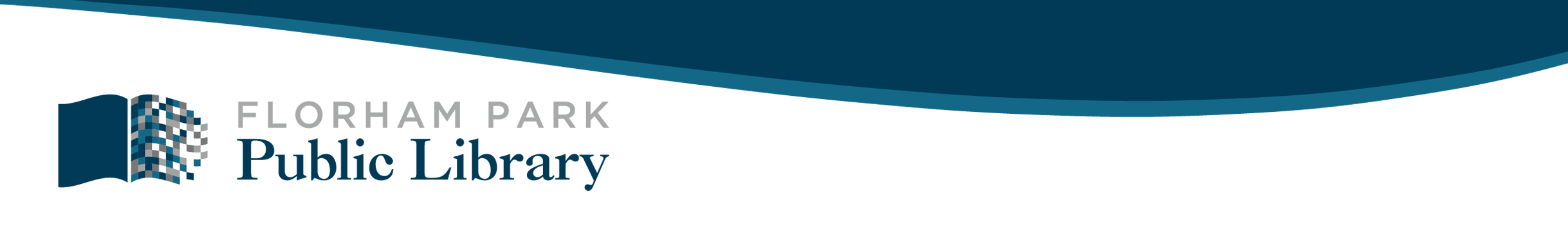 Board of Trustees MeetingDecember 18, 2023AgendaCALL TO ORDER AND AGENDA REVIEW - Joe Guerin Jr., PresidentROLL CALL - Stacy Saul, SecretaryMINUTES - Stacy Saul, SecretaryPUBLIC PORTIONCORRESPONDENCE - Nancy Shah, Director2023 Library HighlightsPatron fall⅓ millMorris Arts GrantTREASURER’S REPORT - Lou Gaydosh, TreasurerCONSIDERATION OF EXPENSES - Lou Gaydosh, TreasurerDIRECTOR’S REPORT - Nancy Shah, DirectorPERSONNEL COMMITTEE - Lou Gaydosh, ChairpersonPOLICY COMMITTEE PLANNING COMMITTEE 2024-2026 Strategic PlanOLD BUSINESS - Joe Guerin Jr., President2024 BudgetBanking RFP UpdateNEW BUSINESS - Joe Guerin Jr., President“Old” Friends of the Library check EXECUTIVE SESSION